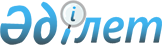 О внесении изменений в постановления Правительства Республики Казахстан от 30 апреля 2013 года № 436 "О создании Межведомственной комиссии по вопросам международных договоров Республики Казахстан" и от 14 сентября 2010 года № 938 "Об утверждении Правил проведения научной экспертизы по международным договорам, участницей которых намеревается стать Республика Казахстан, а также по проектам международных договоров"Постановление Правительства Республики Казахстан от 21 мая 2014 года № 513.
      Правительство Республики Казахстан ПОСТАНОВЛЯЕТ:
      1. Внести в некоторые решения Правительства Республики Казахстан следующие изменения: 
      1) в постановлении Правительства Республики Казахстан от 30 апреля 2013 года № 436 "О создании Межведомственной комиссии по вопросам международных договоров Республики Казахстан":
      в Положении о Межведомственной комиссии по вопросам международных договоров Республики Казахстан, утвержденном указанным постановлением:
      подпункт 1) пункта 4 изложить в следующей редакции:
      "1) одобрение проектов текущего и перспективного планов заключения международных договоров;";
      2) Утратил силу постановлением Правительства РК от 08.06.2021 № 386 (вводится в действие по истечении десяти календарных дней со дня его первого официального опубликования).


      2. Настоящее постановление вводится в действие со дня его подписания.
					© 2012. РГП на ПХВ «Институт законодательства и правовой информации Республики Казахстан» Министерства юстиции Республики Казахстан
				
Премьер-Министр
Республики Казахстан
К. Масимов